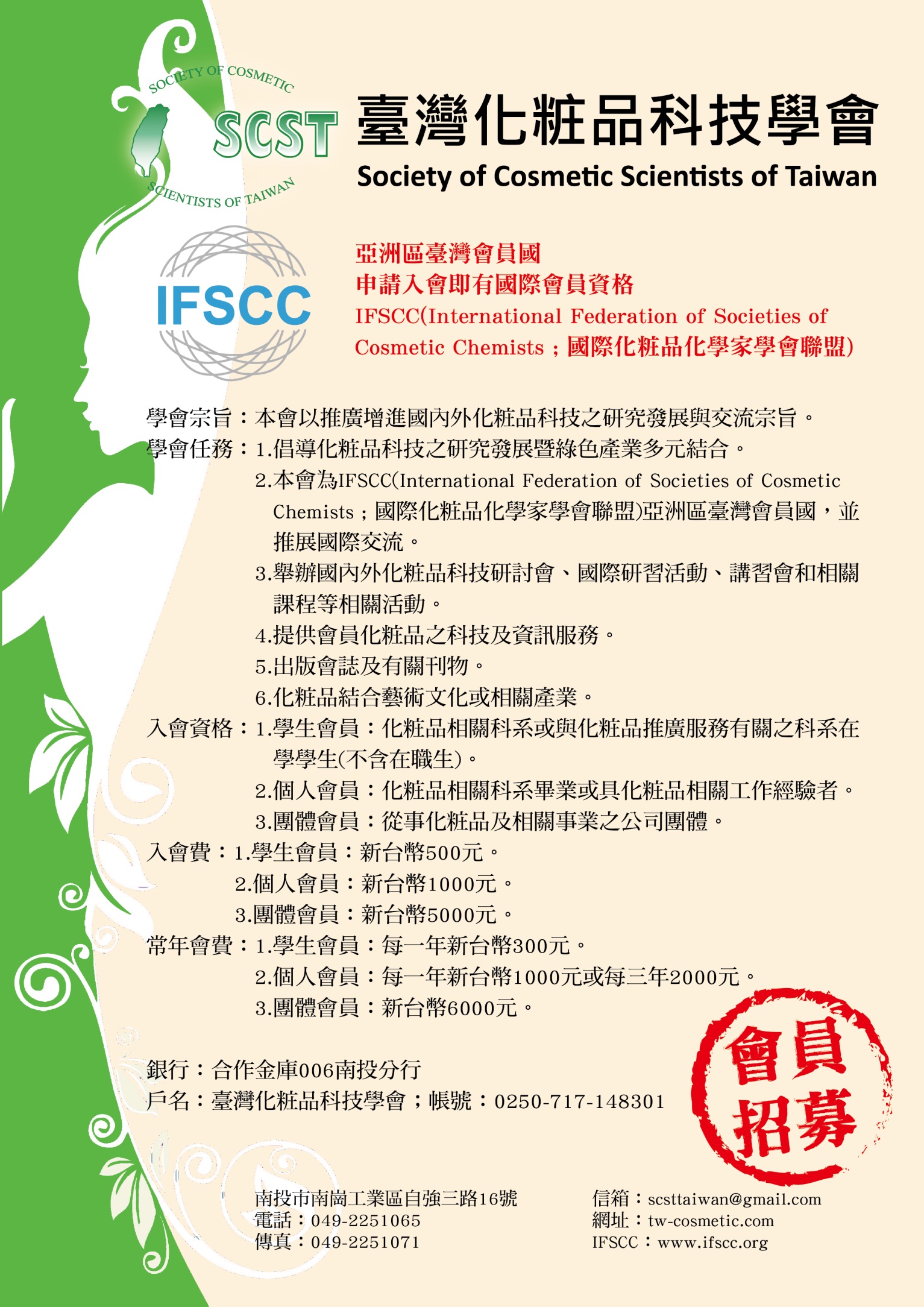 會員編號會員編號勿填寫勿填寫勿填寫機構單位名稱機構單位名稱中文機構單位名稱機構單位名稱英文統一編號統一編號工廠登記證工廠登記證(字號；登記證影本)(字號；登記證影本)聯絡電話聯絡電話營利事業登記證營利事業登記證(字號；登記證影本)(字號；登記證影本)聯絡傳真聯絡傳真其他登記證其他登記證(字號；登記證影本)(字號；登記證影本)聯絡人聯絡人聯絡地址聯絡地址業務項目業務項目■團體會員代表員■團體會員代表員■團體會員代表員■團體會員代表員■團體會員代表員■團體會員代表員■團體會員代表員■團體會員代表員■團體會員代表員■團體會員代表員團體會員負責人團體會員負責人團體會員負責人會員代表二會員代表二會員代表二會員代表二會員代表二會員代表三姓名中文名中文名中文名中文名中文名中文名中文名中文名中文名姓名英文名（護照名；必填）英文名（護照名；必填）英文名（護照名；必填）英文名（護照名；必填）英文名（護照名；必填）英文名（護照名；必填）英文名（護照名；必填）英文名（護照名；必填）英文名（護照名；必填）身分證字號出生年月日性別□男     □女□男     □女□男     □女□男     □女□男     □女□男     □女□男     □女□男     □女□男     □女職稱手機電子郵件從事化粧品及相關事業之公司團體 茲贊同  本會宗旨，擬加入為會員。     此致     臺灣化粧品科技學會                             申請團體入會 簽名/蓋章:    （機構負責人；機構單位大小章）    中華民國     年     月     日從事化粧品及相關事業之公司團體 茲贊同  本會宗旨，擬加入為會員。     此致     臺灣化粧品科技學會                             申請團體入會 簽名/蓋章:    （機構負責人；機構單位大小章）    中華民國     年     月     日從事化粧品及相關事業之公司團體 茲贊同  本會宗旨，擬加入為會員。     此致     臺灣化粧品科技學會                             申請團體入會 簽名/蓋章:    （機構負責人；機構單位大小章）    中華民國     年     月     日從事化粧品及相關事業之公司團體 茲贊同  本會宗旨，擬加入為會員。     此致     臺灣化粧品科技學會                             申請團體入會 簽名/蓋章:    （機構負責人；機構單位大小章）    中華民國     年     月     日從事化粧品及相關事業之公司團體 茲贊同  本會宗旨，擬加入為會員。     此致     臺灣化粧品科技學會                             申請團體入會 簽名/蓋章:    （機構負責人；機構單位大小章）    中華民國     年     月     日從事化粧品及相關事業之公司團體 茲贊同  本會宗旨，擬加入為會員。     此致     臺灣化粧品科技學會                             申請團體入會 簽名/蓋章:    （機構負責人；機構單位大小章）    中華民國     年     月     日從事化粧品及相關事業之公司團體 茲贊同  本會宗旨，擬加入為會員。     此致     臺灣化粧品科技學會                             申請團體入會 簽名/蓋章:    （機構負責人；機構單位大小章）    中華民國     年     月     日從事化粧品及相關事業之公司團體 茲贊同  本會宗旨，擬加入為會員。     此致     臺灣化粧品科技學會                             申請團體入會 簽名/蓋章:    （機構負責人；機構單位大小章）    中華民國     年     月     日從事化粧品及相關事業之公司團體 茲贊同  本會宗旨，擬加入為會員。     此致     臺灣化粧品科技學會                             申請團體入會 簽名/蓋章:    （機構負責人；機構單位大小章）    中華民國     年     月     日從事化粧品及相關事業之公司團體 茲贊同  本會宗旨，擬加入為會員。     此致     臺灣化粧品科技學會                             申請團體入會 簽名/蓋章:    （機構負責人；機構單位大小章）    中華民國     年     月     日■團體會員付款方式■團體會員付款方式■團體會員付款方式■團體會員付款方式■團體會員付款方式■團體會員付款方式■團體會員付款方式■團體會員付款方式■團體會員付款方式■團體會員付款方式團體申請入會費用：（1）、入會費為新台幣5000元，於會員入會時繳納。                 （2）、常年會費為每一年新台幣6000元，於會員入會時繳納。□現金繳費□匯款/轉帳繳費（銀行：合作金庫銀行南投分行006）               （戶名：臺灣化粧品科技學會；帳號：0250-717-148301）團體申請入會費用：（1）、入會費為新台幣5000元，於會員入會時繳納。                 （2）、常年會費為每一年新台幣6000元，於會員入會時繳納。□現金繳費□匯款/轉帳繳費（銀行：合作金庫銀行南投分行006）               （戶名：臺灣化粧品科技學會；帳號：0250-717-148301）團體申請入會費用：（1）、入會費為新台幣5000元，於會員入會時繳納。                 （2）、常年會費為每一年新台幣6000元，於會員入會時繳納。□現金繳費□匯款/轉帳繳費（銀行：合作金庫銀行南投分行006）               （戶名：臺灣化粧品科技學會；帳號：0250-717-148301）團體申請入會費用：（1）、入會費為新台幣5000元，於會員入會時繳納。                 （2）、常年會費為每一年新台幣6000元，於會員入會時繳納。□現金繳費□匯款/轉帳繳費（銀行：合作金庫銀行南投分行006）               （戶名：臺灣化粧品科技學會；帳號：0250-717-148301）團體申請入會費用：（1）、入會費為新台幣5000元，於會員入會時繳納。                 （2）、常年會費為每一年新台幣6000元，於會員入會時繳納。□現金繳費□匯款/轉帳繳費（銀行：合作金庫銀行南投分行006）               （戶名：臺灣化粧品科技學會；帳號：0250-717-148301）團體申請入會費用：（1）、入會費為新台幣5000元，於會員入會時繳納。                 （2）、常年會費為每一年新台幣6000元，於會員入會時繳納。□現金繳費□匯款/轉帳繳費（銀行：合作金庫銀行南投分行006）               （戶名：臺灣化粧品科技學會；帳號：0250-717-148301）團體申請入會費用：（1）、入會費為新台幣5000元，於會員入會時繳納。                 （2）、常年會費為每一年新台幣6000元，於會員入會時繳納。□現金繳費□匯款/轉帳繳費（銀行：合作金庫銀行南投分行006）               （戶名：臺灣化粧品科技學會；帳號：0250-717-148301）團體申請入會費用：（1）、入會費為新台幣5000元，於會員入會時繳納。                 （2）、常年會費為每一年新台幣6000元，於會員入會時繳納。□現金繳費□匯款/轉帳繳費（銀行：合作金庫銀行南投分行006）               （戶名：臺灣化粧品科技學會；帳號：0250-717-148301）團體申請入會費用：（1）、入會費為新台幣5000元，於會員入會時繳納。                 （2）、常年會費為每一年新台幣6000元，於會員入會時繳納。□現金繳費□匯款/轉帳繳費（銀行：合作金庫銀行南投分行006）               （戶名：臺灣化粧品科技學會；帳號：0250-717-148301）團體申請入會費用：（1）、入會費為新台幣5000元，於會員入會時繳納。                 （2）、常年會費為每一年新台幣6000元，於會員入會時繳納。□現金繳費□匯款/轉帳繳費（銀行：合作金庫銀行南投分行006）               （戶名：臺灣化粧品科技學會；帳號：0250-717-148301）